AufnahmeantragIch beantrage hiermit die Aufnahme in den 1. KRV e.V. zum: …alsDer 1.KRV e.V. freut sich über Ihr Interesse an einer Mitgliedschaft. Bestimmt haben Sie sich umfassend über den 1.KRV e.V. informiert und dabei viele gute Gründe gefunden sich für unseren Verband zu entscheiden. Mit dem vorliegenden Antrag bestätigen Sie gleichzeitig, dass Ihnen die Satzung und die Richtlinien des 1.KRV e.V. bekannt sind und Sie diese in vollem Umfang anerkennen.Sicherlich werden Sie verstehen, dass wir auch ein wenig über unsere Neumitglieder wissen möchten. Deshalb bitten wir Sie die Fragen auf der Seite 2 als Teil dieses Antrages auszufüllen. Innerhalb eines Monats nach Eingang Ihres Antrages erhalten Sie eine Mitteilung über die Aufnahme in den Verband. Die Mitgliedschaft wird mit dem Eingang des 1. Jahresbeitrages gültig.Am einfachsten ist es, wenn Sie die Abbuchungserlaubnis auf Seite 3 ausfüllen und diesem Aufnahmeantrag gleich beifügen. Mit meiner Unterschrift bestätige ich, alle Angaben zu meiner Person und den umseitigen Fragen wahrheitsgetreu gemacht zu haben. Datum / Unterschrift: .............................................................................................Wenn Sie im KRV züchten oder einen Zwinger registrieren wollen, dann füllen Sie bitte auch die weiteren Formulare Zwingerregistrierung und /oder Bestandsliste aus.Ermächtigung zum Einzug des Jahresbeitrages desKurpfälzer Rassekatzen Verbandes e.V.mittels LastschriftHiermit ermächtige ich Sie widerruflich, die von mir zu entrichtenden Zahlungen bei Fälligkeit zu Lasten meines Kontos mittels Lastschrift einzuziehen. Falls mein Konto die erforderliche Deckung nicht aufweist, besteht seitens des kontoführenden Geldinstituts keine Verpflichtung zur Einlösung.Name des Zahlungspflichtigen                                   Name des KontoinhabersAnschrift des ZahlungspflichtigenName des Geldinstituts                                             SEPA - Nr.                                      		                       BICDie Einzugsermächtigung gilt für den Jahresbeitrag			Zahlungsempfänger:  1. Kurpfälzer Rassekatzen Verband e.V. (1. KRV e.V.)........................................................................................	...............	..........................................................................Ort, Datum					UnterschriftZwingerschutz-AntragName: …Adresse: …Telefon: …Mail: …Mitgl.Nr.:  (falls bereits vorhanden) …Ich beantrage hiermit die Registrierung einer der folgenden Zwingernamen:Hauptvorschlag: 	…1. Alternative:	…2. Alternative:	…3. Alternative:	…4. Alternative:	…Bitte tragen Sie mindestens 3 Namenswünsche ein. Bei der Auswahl Ihrer Namenswünsche beachten Sie bitte, dass es jeden Zwingernamen nur einmalig gibt, und unzählige Zwingernamen bereits registriert sind.  Das bedeutet, dass bekannte und beliebte Namen oder Begriffe des täglichen Lebens kaum noch als freie Namen zu bekommen sind.  Ihr Zwingername sollte schon etwas „Ausgefallenes“ sein!O      Der Name soll dem Eigennamen der Katze vorangestellt werden.O      Der Name soll dem Eigennamen der Katze angehängt werden.	Die Zwingerschutzgebühr beträgt einmalig 50 Euro. Bitte überweisen Sie die Gebühr auf unser Konto Konto IBAN: DE85545201940389828351, BIC: HYVEDEMM483 bei der HypovereinsbankMit meiner Unterschrift bestätige ich, dass mir die Zucht- und Haltungsrichtlinien des 1. KRV e.V. bekannt sind. Sie sind obligatorisch für alle Züchter im 1.KRV e.V.Datum …					    Unterschrift  ………………………………………………..BestandslisteName: …Adresse: …Telefon/Mail: …Mitgl.Nr.:  (falls bereits vorhanden) …Welche Räumlichkeiten stehen Ihren Zuchtkatzen zur Verfügung? Was ist Ihr persönliches Zuchtziel?…Datum:..					Unterschrift:..1. Kurpfälzer Rassekatzen Verband e.V.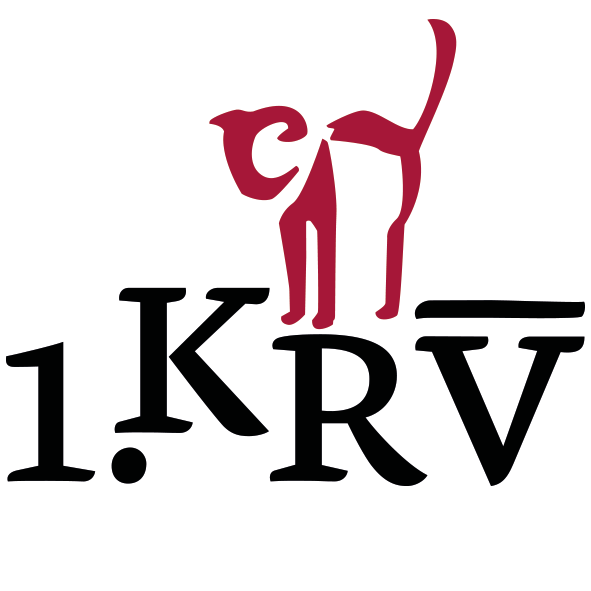 Geschäftsstelle:Gisela HardenackStorchenstr. 22 - 68259 MannheimTel.:    0621 - 744563Fax:    0621 - 7178185Vorname:.Name:.PLZ/Wohnort:.Straße/Nr:.Telefon:.Mail:.Geb.Datum:.Beruf:.Katzenrasse:.HauptmitgliedJahresbeitrag: 50.- Euro*FamilienmitgliedJahresbeitrag: 25.- Euro*FreundschaftsmitgliedJahresbeitrag: 25.- Euro**bei Eintritt im 2. Halbjahr gilt im Eintrittsjahr der halbe Jahresbeitrag1.Kurpfälzer Rassekatzen Verband e.V.Anlage zum Aufnahmeantragvon: …1.Kurpfälzer Rassekatzen Verband e.V.Anlage zum Aufnahmeantragvon: …JANEINNEINMöchten Sie im 1.KRV e.V. Katzen züchten?Möchten Sie im 1.KRV e.V. Katzen züchten?Möchten Sie im 1.KRV e.V. Katzen züchten?Haben Sie bereits Erfahrung mit Katzenzucht?                              Haben Sie bereits Erfahrung mit Katzenzucht?                              Haben Sie bereits Erfahrung mit Katzenzucht?                              Welche Rasse möchten Sie züchten?  …Welche Rasse möchten Sie züchten?  …Welche Rasse möchten Sie züchten?  …Welche Rasse möchten Sie züchten?  …Welche Rasse möchten Sie züchten?  …Welche Rasse möchten Sie züchten?  …Sind Sie aktuell bereits Mitglied in einem Katzenverein/verband?Sind Sie aktuell bereits Mitglied in einem Katzenverein/verband?Sind Sie aktuell bereits Mitglied in einem Katzenverein/verband?Waren Sie schon einmal Mitglied in einem Katzenverein/verband?  Waren Sie schon einmal Mitglied in einem Katzenverein/verband?  Waren Sie schon einmal Mitglied in einem Katzenverein/verband?  Wenn ja, in welchem? …Seit wann? …Seit wann? …Seit wann? …Seit wann? …Seit wann? …Wenn ja, warum möchten Sie zusätzlich im 1.KRV Mitglied werden? …Wenn ja, warum möchten Sie zusätzlich im 1.KRV Mitglied werden? …Wenn ja, warum möchten Sie zusätzlich im 1.KRV Mitglied werden? …Wenn ja, warum möchten Sie zusätzlich im 1.KRV Mitglied werden? …Wenn ja, warum möchten Sie zusätzlich im 1.KRV Mitglied werden? …Wenn ja, warum möchten Sie zusätzlich im 1.KRV Mitglied werden? …Welche Gründe haben Sie bewogen sich für den 1.KRV e.V. zu entscheiden?
…Welche Gründe haben Sie bewogen sich für den 1.KRV e.V. zu entscheiden?
…Welche Gründe haben Sie bewogen sich für den 1.KRV e.V. zu entscheiden?
…Welche Gründe haben Sie bewogen sich für den 1.KRV e.V. zu entscheiden?
…Welche Gründe haben Sie bewogen sich für den 1.KRV e.V. zu entscheiden?
…Welche Gründe haben Sie bewogen sich für den 1.KRV e.V. zu entscheiden?
…Haben Sie Kontakte zu KRV-Mitgliedern, oder Jungtiere mit 1.KRV Stammbaum?Haben Sie Kontakte zu KRV-Mitgliedern, oder Jungtiere mit 1.KRV Stammbaum?Haben Sie Kontakte zu KRV-Mitgliedern, oder Jungtiere mit 1.KRV Stammbaum?Wenn ja, mit oder von wem? …Wenn ja, mit oder von wem? …Wenn ja, mit oder von wem? …Wenn ja, mit oder von wem? …Wenn ja, mit oder von wem? …Wenn ja, mit oder von wem? …Haben Sie bereits einen Zwingernamen?Haben Sie bereits einen Zwingernamen?Haben Sie bereits einen Zwingernamen?Wenn ja, wie lautet er? …Von welchem Verein wurde er registriert? …Wenn ja, wie lautet er? …Von welchem Verein wurde er registriert? …Wenn ja, wie lautet er? …Von welchem Verein wurde er registriert? …Wenn ja, wie lautet er? …Von welchem Verein wurde er registriert? …Wenn ja, wie lautet er? …Von welchem Verein wurde er registriert? …Wenn ja, wie lautet er? …Von welchem Verein wurde er registriert? …1. Kurpfälzer Rassekatzen Verband e.V.1. Kurpfälzer Rassekatzen Verband e.V.1. Kurpfälzer Rassekatzen Verband e.V.Name der KatzegeborenRasseKatzeKaterKastrat…